Kolejność końcowa:Komunikat meczowy  Licealiada w unihokeju dziewcząt2023/2024Komunikat meczowy  Licealiada w unihokeju dziewcząt2023/2024Komunikat meczowy  Licealiada w unihokeju dziewcząt2023/2024Komunikat meczowy  Licealiada w unihokeju dziewcząt2023/2024Komunikat meczowy  Licealiada w unihokeju dziewcząt2023/2024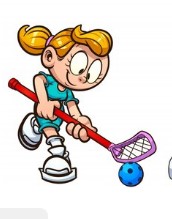 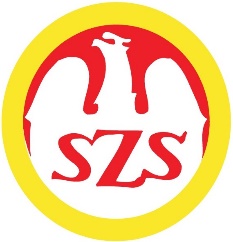 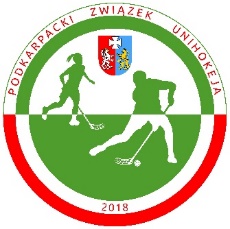 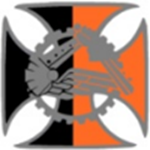 DataData27.02.202427.02.202427.02.2024MiejsceMiejsceHALA SPORTOWA ZSP NR 1 W ŻURAWICY – UL. ARMII KRAJOWEJ 135HALA SPORTOWA ZSP NR 1 W ŻURAWICY – UL. ARMII KRAJOWEJ 135HALA SPORTOWA ZSP NR 1 W ŻURAWICY – UL. ARMII KRAJOWEJ 135Harmonogram turnieju:Harmonogram turnieju:Harmonogram turnieju:Harmonogram turnieju:Harmonogram turnieju:ZSEiO PrzemyślZSEiO PrzemyślI LO Przemyśl0:3ZSI JarosławZSI JarosławLO Lubaczów0:4ZSEiO PrzemyślZSEiO PrzemyślII LO Przemyśl0:1LO LubaczówLO LubaczówI LO Przemyśl0:1ZSI JarosławZSI JarosławII LO Przemyśl0:3ZSEiO PrzemyślZSEiO PrzemyślLO Lubaczów0:2I LO PrzemyślI LO PrzemyślZSI Jarosław2:0LO LubaczówLO LubaczówII LO Przemyśl1:2ZSEiO PrzemyślZSEiO PrzemyślZSI Jarosław0:0II LO PrzemyślII LO PrzemyślI LO Przemyśl3:1Zakończenie turniejuZakończenie turniejuZakończenie turniejuZakończenie turniejuZakończenie turniejuWYNIKIWYNIKIWYNIKIWYNIKIWYNIKIWYNIKIWYNIKIWYNIKIWYNIKIZSI JarosławZSEiO PrzemyślLO LubaczówII LO PrzemyślI LO PrzemyślpktbramkimiejsceZSI Jarosławx0:00:40:30:210:7VZSEiO Przemyśl0:0x0:20:10:310:6IVLO Lubaczów4:02:0x1:20:147:3IIIII LO Przemyśl3:01:02:1x3:189:2II LO Przemyśl1:03:01:01:3x66:3IIII LO Przemyśl Awans do półfinału wojewódzkiegoI LO PrzemyślAwans do półfinału wojewódzkiegoLO LubaczówAwans do półfinału wojewódzkiegoZSEIO PrzemyślZSI Jarosław 